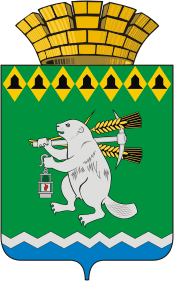 Дума Артемовского городского округаVI созыв39 заседание     РЕШЕНИЕОт 27 сентября 2018 года                                                                     № 407Об утверждении структуры и штатной численности Счетной палаты Артемовского городского округа Рассмотрев обращение председателя Счетной палаты Артемовского городского округа Курьиной Е.А., в соответствии с Федеральными законами от 06.10.2003 № 131-ФЗ «Об общих принципах организации местного самоуправления   в Российской Федерации», от 07.02.2011 № 6-ФЗ «Об общих принципах организации и деятельности контрольно-счетных органов субъектов Российской Федерации и муниципальных образований», руководствуясь статьями 23, 32.1 Устава Артемовского городского округа, Дума Артемовского городского округа РЕШИЛА:1. Утвердить структуру Счетной палаты Артемовского городского округа (Приложение 1).2. Утвердить штатную численность Счетной палаты Артемовского городского округа (Приложение 2).3. Решение Думы Артемовского городского округа от 27.02.2014 № 426 «Об утверждении структуры и штатной численности Счетной палаты Артемовского городского округа» признать утратившим силу.4. Настоящее решение вступает в силу с 01.01.2019.5. Настоящее решение опубликовать в газете «Артемовский рабочий». Разместить на официальном сайте Думы Артемовского городского округа в информационной сети Интернет.6. Контроль за исполнением решения возложить на постоянную комиссию по вопросам местного самоуправления, нормотворчеству и регламенту (Угланов М.А.).Приложение 1 к решению ДумыАртемовского городского округаот 27 сентября 2018 года № 407                                                                              СТРУКТУРА                                                  Счетной палаты Артемовского городского округаПриложение 2 к решению ДумыАртемовского городского округаот 27 сентября  2018 года № 407Численность Счетной палаты Артемовского городского округа Председатель  Думы Артемовского городского округа                              К.М. Трофимов         Глава    Артемовского городского округа                                                 А.В.СамочерновНаименование должностиКоличество штатных единицДолжности муниципальной службыПредседатель Счетной палаты1Инспектор Счетной палаты3Техническая должностьСтарший инспектор 1Итого:5